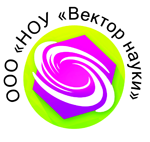 КОНТРОЛЬНАЯ РАБОТА«Психолого-педагогическая организация развивающей среды дошкольных образовательных учреждений и системы дополнительного образования в условиях модернизации образования»Петров Иван ИвановичАрмавирская государственная педагогическая академия, город АрмавирРегистрационный номер  234Направление 1 2017 годСОПРОВОДИТЕЛЬНОЕ ПИСЬМОПрошу принять мою контрольную работу, выполненную по итогам участия в семинаре «Психолого-педагогическая организация развивающей среды дошкольных образовательных учреждений и системы дополнительного образования в условиях модернизации образования».С Положением о семинаре и правилами участия в нем ознакомлен.Дата 								ПодписьВ НОУ «Вектор науки»доцента кафедры литературыАрмавирской государственной педагогической академии города АрмавираПетрова Ивана Ивановича